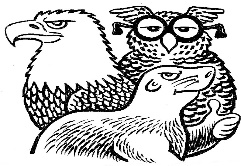 Institute for Objective Policy AssessmentLaunch PrioritiesDr. John Merrifield, IOPA President7/20/23Through some quick, important policy insights I want to give folks a reason to support the IOPA business plan (and/or larger projects) and visit the website regularly; among other things to participate in the online conversation forums that are a key part of the IOPA Assessment process.Nearly as compelling a motive in getting some work underway is to bring bright young minds into the IOPA Orbit; capture them so to speak.  That will reinforce the first objective of garnering support for the IOPA Business Plan.First dollars (<$100,000) will facilitate (for each see the ‘Why IOPA is Needed’ for more details):Website construction/improvementInitiate true Audits of various aspects of the Climate Change Debate – each can yield some important insights at any initial budget level.  There are many whole stories to tell; some large, some medium, some small.  Explore ways to decrease leaders’ focus on risks associated with the emergency du jour; get them to take account of risks associated with potential responses to the emergency du jour alongside risk reduction achieved with those potential responses.  The Pandemic has already created considerable interest in this chronic, costly tendency towards over-caution in response to the emergency du jour.  It will be easy to cheaply garner a lot of focus on this issue.Explore different efficient routes to much-improved equity in K-12 education.  Free schooling has been terrible equity strategy, and terribly inefficient, but that strategy persists even in most proposals to expand schooling options to include alternatives to the assigned traditional public school.  The planned exploration will include the messaging needed to get low information voters to consider reform that would yield tuition charges for some schooling supported by taxpayer dollars.  Part of that policy development and messaging is the evidence that ‘free’ schooling is largely a myth, which we know from property value studies.  We can cheaply add to that body of literature (data in hand, already) through a property value study that would measure effects of school choice expansion on property values.Initiate an integration of income mobility and income inequality considerations.  A lot of potentially bad policy ideas are being put forth as solutions to income inequality, which does not seem to be a problem (likely the opposite) as long as there is significant income mobility; that is, lots of income change during a typical person’s lifetime, especially for those starting in the bottom levels.  ‘Seem’ means a lot of hypotheses need delineation and testing.